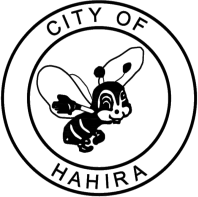 Main Street Board Meeting – November 8, 2021	M I N U T E SCall to Order: The regular meeting was called to order by Josh Owen at 9:40 AM.Attendance Report: Board members present were Josh Owen (phone), Drew Duren, Kelly Barr, Taylor Couey,  Leanne Griffin. City representatives included Main Street Director, Jennifer Price and Main Street Assistant Jamie Parr.Not present:  Morgan Davis, Vann Pitts, Elise Pierce, Jenn PeveyReview/Correction of Minutes - Minutes were approved - Motion made by Drew Duren and a second by Kelly Barr.Old Business:-Adopt A Bench Program - All benches have been assembled and are now available to sit on throughout the Depot Square.-New Christmas Tree has been purchased, assembled and will be placed in the Depot Square.-Witches Night Out was a very successful event and will be added as a recurring event in the 2022 calendar!-The Parade of Trees program has now adopted 12 trees, and additional inquiries have been placed to purchase additional trees. This will also be added as a recurring annual event on the 2022 calendar. - All current members of the Main Street Board are certified. New Business:2022 Event Planning to happen at December meeting. No Update on 5KMain Street Update:Updates of Events--Fall Farmers Market 9/11-11/27 will conclude on 11/27-Small Business Saturday - This is a nationwide event.  This year, Hahira will be linking with Valdosta, Tifton, and Adel for a Route 41 Small Business Saturday.  Each community is working on promotion for local shopping during the holidays.Christmas Tree Lighting - This event is scheduled for 12/9.  HMS will be performing from 5:30-6:30 and the tree will light at 7 PM.-Christmas Market & Parade -  These events are scheduled for 12/11.  The hours of the market will be extended this year.  The parade will begin at 5 PM-Crafts With Santa - This event is sponsored by Kelly Barr State Farm and will be hosted on 12/11.   The craft is free to the community and registration is not required.-Movie on the Square - This will be the evening of December 11th.  United Way of Valdosta will be sponsoring the event.Merchant Meetings on Tuesday following MSB meeting: This meeting will be held at Daylight Donuts tomorrow morning at 9:30am. Next Meeting: December 13th  at 9:30 am at the DepotMeeting adjourned at 10:21 by Kelly BarrPrepared By:  Taylor Couey, Secretary